Здравствуй, неизвестный, но уважаемый солдат!!!      Ты, конечно, меня не знаешь, и поэтому я сначала представлюсь. Меня зовут Юлия, и учусь я в 8 классе. Когда нам предложили написать «Письмо солдату», девчонки нашей школы отреагировали по-разному: кому-то лень, кому-то всё «параллельно», кому –то показалось это смешным. А мне захотелось поговорить с тем, кто расстался со своим домом, родными, любимой, потому что посчитал, что это необходимо для Родины. Пусть расставание ненадолго, но всё же!.. Другая жизнь, другие люди, другие взаимоотношения. Надеюсь, что там, где ты служишь, умеют ценить дружбу и взаимопомощь, уважают в человеке человека.     Извини, если я увлеклась рассуждениями о жизни. Просто хотелось, чтобы ты понял, что мне не нравятся те ребята, которые отсиживаются за мамиными и папиными спинами, считая себя «умнее» всех.Немного о себе. Я живу в селе. Здесь много хороших и добрых людей,которые могут помочь в трудную минуту. Просыпаюсь утром, завтракаю и со спокойной душой иду в любимую школу. И так каждый день. Что бы ни случилось в моём селе: рождение или смерть человека, зной или мороз, ветер или тишина, -  я знаю: эту жизнь охраняешь ты, солдат! И поэтому я спокойно иду в школу, учусь и живу.     Служба твоя, солдат, нелегка, но очень важна для всей страны. Ведь от того, как проходят твои военные будни, зависят спокойствие и мир над головами всех граждан Российской Федерации. Я знаю, что тебе тяжело, ты рискуешь своей жизнью, но помни: риск – благородное дело, значит ты, солдат, - благородный человек, чем можешь гордиться сам, и могут гордиться твои родные. Но ты не должен забывать: за тобой, сильным защитником, тысячи человеческих жизней…   Скоро твой праздник, мужественных и сильных людей!! И хочется пожелать добра тебе и твоим друзьям, здоровья и, конечно, огромной, безграничной любви, не подвластной ни времени, ни возрасту, ни расчёту.    Знай, что на карте нашей страны есть города  и сёла, в которых живут девчонки, искренне уважающие Вас, солдаты Российской Армии!!!                       До свидания. Всего Вам хорошего.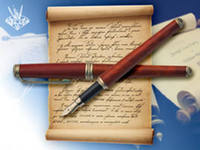 Здравствуй, незнакомый солдат!         Ты сейчас далеко от  родных мест, и я не знаю, какой ты, как выглядишь. Тебе нелегко нести службу, но я думаю, что ты гордишься тем, что стоишь на страже мира и охраняешь покой своих родителей, братьев, сестёр. А может, ты ведёшь сейчас бой, рискуешь своей жизнью или спасаешь своего товарища?! Тебе очень трудно, но ты мужчина, и ты всё сможешь преодолеть. Я в это верю. Ведь для тебя примером были твой отец и твой дед, которые служили в армии и защищали страну от фашистов.     Тебе тяжело вдали от дома, родных, близких, друзей и прежней жизни. Но нужно пройти это испытание и проверить себя на прочность. Я горжусь тобой, солдат!!! Родина доверила тебе такое ответственное дело – защищать жизни других, и ты должен оправдать это доверие.      Поздравляю тебя с Днём защитника Отечества! Желаю крепкого здоровья, успехов в дальнейшей службе, а самое главное – живым и здоровым вернуться домой.     Я хочу побольше узнать о твоей службе и с нетерпением жду ответа.Здравствуй, дорогой защитник Родины!!!    Это письмо адресуется тебе от девчонок твоей любимой, родной школы.Как ты поживаешь? Как проходит твоя служба? Мы о тебе помним, и нам очень интересно узнать твои впечатления о службе. Защищать Родину – это долг чести. Ты не должен жалеть о том, где ты сейчас находишься: в наше время армия делает из юношей мужчин. Мы считаем, что год своей жизни каждый из парней должен  отдать и посвятить защите Родины.     В нашем любимом селе всё по-старому: зимние морозы атакуют школьников. А какая погода там, где ты служишь?       В школе скоро состоится концерт в честь  встречи выпускников, но, увы, в это год двери родной школы не встретят тебя на нём.    Твои друзья, одноклассники и родные помнят о тебе и гордятся тобой!! Любить солдата – это гордость, а ждать солдата – это честь. Ты помни об этом.     Традиционно в школе 23 февраля состоится смотр строя и песни. Конечно, наш строй не сравнится с реальностью, но школьники с радостью принимают в нём участие.    В честь праздника поздравляем тебя, Защитник, с твоим днём!!! Желаем тебе от всей души богатырского здоровья, мужской силы воли и армейского духа на всю твою будущую жизнь!!!Привет, солдат!     Пишут тебе девушки 8 «а» класса МБОУ СОШ с. Наровчат. Хотелось бы задать тебе несколько вопросов:Как проходит твоя служба? Сколько осталось дней до приказа?Чему научила тебя армия?    Мы гордимся тем, что остались ещё такие смелые парни, которые с оружием в руках защищают свою Родину.     Твоя служба нелегка, но важна для всей нашей страны. Мы знаем, что тебе тяжело: ты далеко от дома, рискуешь своей жизнью, но ты, солдат, не должен забывать, что за тобой тысячи человеческих жизней.    Спешим поздравить тебя с праздником 23 февраля – с Днём Защитника Отечества: Защитникам Родины – Слава!Улыбки, почёт и цветы!Гордится Россия по правуТакими парнями, как ты!    Мы желаем тебе справиться со всеми трудностями, которые встретятся на твоём жизненном пути. Желаем крепкого здоровья, мирного неба над головой, счастья, удачи, сил, стойкости и выдержки!  Скорее возвращайся домой! До свидания.